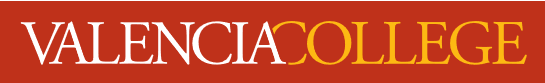 PHI2010 - Introduction to PhilosophyOsceola CampusCourse Syllabus and Classroom PoliciesFall 2022: August 22 – December 11COURSE OVERVIEWRequired Materials/TextbooksNoneCanvasThis course is being conducted completely online using Canvas. It is recommended that you review Canvas tutorials before beginning this material, and set up your phone or e-mail to give alerts for Canvas. To access Canvas, go to online.valenciacollege.edu. Enter your Atlas login and password. For details, contact Canvas support: 407-582-5600.Course DescriptionThis course is designed to introduce you to a number of themes from the history of philosophy and explore some of the ways in which those themes reverberate throughout contemporary society. While there are many ways to approach philosophical thinking, our approach will emphasize the ways in which the history of philosophy can inform and guide us to a better understanding of the world in which we live. Some of the themes we will examine will be: Metaphysics (essences, first principles), Epistemology (knowledge), Aesthetics (beauty, preferences), Social and Political Theory (justice, liberty, law), and Ethics (right, wrong, morality).Course Catalog Description/Learning Objectives: Students are introduced to metaphysics, epistemology, ethics, political philosophy, and philosophy of religion. Students explore the writings of notable philosophers, past and present, and examine how their ideas are relevant to modern life.Major Learning OutcomesBy the end of the semester, the student will have met the following learning objectives:Students will identify assumptions and implications of philosophical arguments and perspectives.Students will define philosophical concepts.Students will evaluate philosophical arguments and perspectives for coherence and plausibility.Students will construct philosophical arguments.Core Competencies of a Valencia GraduateValencia’s Student Core Competencies are complex abilities that are considered the essential elements of a successful student.  This course will help you develop and demonstrate the abilities to: (1) think clearly, critically, reflectively, and creatively; (2) communicate with others verbally and in written form; (3) make reasoned value judgments and responsible commitments; and (4) act purposefully, reflectively, and responsibly.  Our goal is to provide these global competencies in the context of application; this means that students will be required to understand problems and effectively communicate an appropriate solution.  EVALUATION AND GRADINGEvaluation and Course GradingCourse evaluation is divided into four categories; together these categories will comprise the final grade.Discussion Posts/Class Participation: 30%Reading Quizzes: 30%Reflection Essays: 25%Lecture Quizzes: 15%Rubrics for assignments and evaluations are available on Canvas under class content.Grading Scale and Evaluation The sum of points earned throughout the course will determine a letter grade as follows:   COURSE ASSIGNMENTSCourse Assignments and Point Values A detailed description of each assignment type is explained in the Welcome Module in Canvas. Further information regarding points and expectations (such as length of writing assignments and grading criteria) are also located in rubrics attached to each assignment.Extra Credit AssignmentsAn extra credit assignment may be available during finals week.  VALENCIA COLLEGE & INSTRUCTOR’S CLASSROOM POLICIESFor an extensive list of policies related to our course, please see the “Policies” section in your Canvas course. Student and Faculty ExpectationsYou can expect that I will be available to discuss any and all matters (through Canvas messages, Zoom sessions, emails, ect) related to our course throughout the semester. I will do my best to respond to messages within 24 hours and to have all submitted work graded within one week of its due date. You can also expect that I will grade all submissions without bias or consideration for any factors other than the quality of the work submitted. I expect that you will be proactive in contacting me regarding any problems you think I can help with. I also expect that before sending questions about assignments or policies, you will review this syllabus and course policies described in Canvas to avoid asking for information which has already been provided. I further expect you to take personal responsibility for meeting deadlines and submitting your own original work for all assignments.Additional course and institution policies are listed in Canvas.  DisclaimerThe syllabus, assignments, and due dates are subject to change at the discretion of the professor.Course SchedulePROFESSOR:  CJ ElandCRN:10411OFFICE LOCATION:noneCREDIT HOURS:3OFFICE PHONE:noneCLASS MEETINGS:noneOFFICE HOURS: By appointmentEMAIL:  celand@valenciacollege.eduPREREQUISITES:noneA: 90% - 100%B: 80% - 89%C: 70% - 79%D: 60% - 69%F: below 60%Due DateMajor Topic/OutcomeAssignmentPointsEarnedFri Aug 26Welcome ModuleWelcome Module Scavenger Hunt10Fri Aug 26Welcome ModuleWelcome Module Discussion Post-Fri Aug 26Plato's ApologyReading Quiz10Fri Aug 26Plato's ApologyLecture Quiz10Fri Aug 26Plato's ApologyDiscussion Post10Fri Sept 2Plato's MetaphysicsReading Quiz10Fri Sept 2Plato's MetaphysicsLecture Quiz10Fri Sept 2Plato's MetaphysicsDiscussion Post10Fri Sept 9Aristotle’s MetaphysicsReading Quiz10Fri Sept 9Aristotle’s MetaphysicsLecture Quiz10Fri Sept 9Aristotle’s MetaphysicsDiscussion Post10Fri Sept 9Aristotle’s MetaphysicsReflection Essay #110Fri Sept 16Augustine and AquinasReading Quiz (Augustine)10Fri Sept 16Augustine and AquinasLecture Quiz (Augustine)10Fri Sept 16Augustine and AquinasReading Quiz (Aquinas)10Fri Sept 16Augustine and AquinasLecture Quiz (Aquinas)10Fri Sept 23Descartes' MeditationsReading Quiz10Fri Sept 23Descartes' MeditationsLecture Quiz10Fri Sept 23Descartes' MeditationsDiscussion Post10Fri Sept 30Locke and HumeReading Quiz (Locke)10Fri Sept 30Locke and HumeLecture Quiz (Locke)10Fri Sept 30Locke and HumeReading Quiz (Hume)10Fri Sept 30Locke and HumeLecture Quiz (Hume)10Fri Sept 30Locke and HumeReflection Essay #210Fri Oct 7Kant Reading Quiz10Fri Oct 7KantLecture Quiz10Fri Oct 7Kant Discussion Post10Fri Oct 14NietzscheReading Quiz10Fri Oct 14NietzscheLecture Quiz10Fri Oct 14NietzscheDiscussion Post10Fri Oct 14NietzscheReflection Essay #310Fri Oct 21HobbesReading Quiz10Fri Oct 21HobbesLecture Quiz10Fri Oct 21HobbesDiscussion Post10Fri Oct 28LockeReading Quiz10Fri Oct 28LockeLecture Quiz10Fri Oct 28LockeDiscussion Post10Fri Nov 4Marx and EngelsReading Quiz10Fri Nov 4Marx and EngelsLecture Quiz10Fri Nov 4Marx and EngelsDiscussion Post10Fri Nov 11DuBoisReading Quiz10Fri Nov 11DuBoisLecture Quiz10Fri Nov 11DuBoisDiscussion Post10Fri Nov 11DuBoisReflection Essay #410Fri Nov 18DeBeauvoirReading Quiz10Fri Nov 18DeBeauvoirLecture Quiz10Fri Nov 18DeBeauvoirDiscussion Post10Fri Dec 2hooksReading Quiz10Fri Dec 2hooksLecture Quiz10Fri Dec 2hooksDiscussion Post10WeekDatesHolidaysReadings1Aug 22 – Aug 26Plato – Apology (Originals, 3-17, OER)2Aug 29 – Sept 2Plato – Allegory of the Cave (Originals 111-115, OER)
3Sept 6 – Sept 9Sept 5Aristotle – On Categories (Originals 125 – 128, OER)
4Sept 12 – Sept 16Augustine - ConfessionsAquinas – Five Ways (Originals 152-153, OER)5Sept 19 – Sept 23Descartes – On Doubt and Certainty (Originals 25-33, OER)6Sept 26 – Sept 30Locke – On the Foundation of Knowledge (Originals 34-43, OER)
Hume – On Empiricism (Originals 78-84, OER)7Oct 3 – Oct 7Kant – On The Sources of Knowledge (Originals 85-95, OER)
8Oct 10 – Oct 14Nietzsche – Twilight of the Idols (PDF)9Oct 17 – Oct 21Hobbes – On the Social Contract (Originals 299-313, OER)
10Oct 24 – Oct 28Locke – On Property and the Formation of Societies (Originals 314-329, OER)11Oct 31 – Nov 4Marx and Engels – On Communism (Originals 362-379, OER)12Nov 7 – Nov 11Nov 11Du Bois –The Souls of Black Folk (PDF)
13Nov 14 – Nov 18DeBeauvoir – The Second Sex, Introduction (PDF)14Nov 21 – Nov 22Nov 23-27none15Nov 28 – Dec 2bell hooks – Theory as Liberatory Practice (PDF)Final ExamsDec 6 - 10Final GradesDec 12